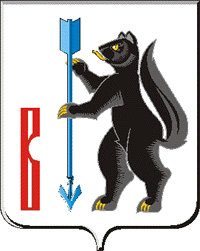 АДМИНИСТРАЦИЯГОРОДСКОГО ОКРУГА ВЕРХОТУРСКИЙП О С Т А Н О В Л Е Н И Еот 05.09.2016г. № 755г. Верхотурье О внесении изменений в постановление Администрациигородского округа Верхотурский от 06.06.2016 № 468«Об утверждении видов муниципального контроля, осуществляемыхна территории городского округа Верхотурский»	Руководствуясь статьей 26 Устава городского округа Верхотурский,ПОСТАНОВЛЯЮ:	1.Внести изменения в части ответственных за осуществление видов муниципального контроля и изложить виды муниципального контроля, осуществляемые на территории городского округа Верхотурский, в новой редакции (прилагаются).	2.В абзаце первом пункта 3 постановления Администрации городского округа Верхотурский от 06.06.2016 № 468 «Об утверждении видов муниципального контроля, осуществляемых на территории городского округа Верхотурский» слова «до 01 июля 2016 года» заменить словами «до 15 сентября 2016 года».	3.Комитету по управлению муниципальным имуществом Администрации городского округа Верхотурский (Лумпова Е.С.) в срок до 10 сентября 2016 года внести соответствующие дополнения в Положение о комитете по управлению муниципальным имуществом	4.МКУ «Служба заказчика» городского округа Верхотурский (Широких А.А.) в срок до 10 сентября 2016 года внести соответствующие дополнения в Устав МКУ «Служба заказчика» городского округа Верхотурский.	5.Контроль исполнения настоящего постановления оставляю за собой.Глава Администрациигородского округа Верхотурский 						В.В. Сизиков УТВЕРЖДЕНЫпостановлением Администрациигородского округа Верхотурскийот 05.09.2016г. № 755 «Об утверждении видов муниципального контроля,осуществляемых на территориигородского округа Верхотурский»ВИДЫмуниципального контроля, осуществляемыена территории городского округа Верхотурский№ ппНаименование видамуниципального контроля Ответственныеза осуществление муниципального контроля1.Муниципальный контроль за сохранностью автомобильных дорогОтдел ЖКХ Администрации2.Контроль соблюдения условий организации регулярных перевозок на территории муниципального образованияКомитет экономики и планирования3.Муниципальный жилищный контрольМКУ «Служба заказчика»4.Контроль за соблюдением законодательства в области розничной продажи алкогольной продукцииКомитет экономики и планирования5.Муниципальный контроль в области торговой деятельностиКомитет экономики и планирования6.Муниципальный земельный контрольКомитет по управлению муниципальным имуществом7.Муниципальный лесной контрольКомитет по управлению муниципальным имуществом8.Контроль за исполнением бюджета городского округаФинансовое управление9.Муниципальный контроль в сфере закупок товаров, работ, услуг для обеспечения муниципальных нуждФинансовое управление10.Муниципальный контроль в сфере благоустройства и охраны окружающей средыМКУ «Служба заказчика»